dotyczy postępowania na DOSTAWĘ MEBLI BIUROWYCH DO OBIEKTÓW POLICJI WOJ. PODLASKIEGO (postępowanie 8/C/21):Wyjaśnienia i modyfikacja  treści SWZ:Na podstawie art. 284 ust. 2 i 6 ustawy Prawo zamówień publicznych (Dz. U. z 2019, poz. 2019 ze zm.) Zamawiający udziela następujących wyjaśnień oraz na podstawie art. 286 ust. 1 w/w ustawy dokonuje modyfikacji treści SWZ:Pytanie nr 1Czy pod budynki w Białymstoku przy ul. Hajnowskiej 12 i ul. Sienkiewicza 65 jest możliwość podjechania samochodem ciężarowym typu TIR o naczepie długości 13,60 mb i ładowności do 24 ton?Odpowiedź:Budynek przy ul. Hajnowskiej 12  w Białymstoku jest przystosowany do ruchu pojazdów o podanych gabarytach. Budynek przy ul. Sienkiewicza 65w Białymstoku nie jest przystosowany do pojazdów o podanych gabarytach. Pytanie nr 2Czy magazyn w Białymstoku jest parterowy. Czy jest tam dostępna rampa wyładunkowa?Odpowiedź:Magazyn Komendy Wojewódzkiej Policji w Białymstoku znajdujący się przy ul. Hajnowskiej 12 jest budynkiem parterowym (poziom 0) i nie posiada rampy wyładunkowej. Pytanie nr 3Proszę o wskazanie pięter w poszczególnych budynkach Posterunków Policji oraz Komendy Wojewódzkiej Policji, na które będą dostarczane meble. Czy budynki są wyposażone w windy?Odpowiedź:Posterunki Policji są budynkami parterowymi.Budynek Komendy Wojewódzkiej Policji w Białymstoku - piętro II bez windyPytanie nr 4W opisie przedmiotu zamówienia jest informacja, że meble mają być zmontowane w całości  i wniesione do wskazanego miejsca w budynku biurowym. Czy Zamawiający wyrazi zgodę na montaż części mebli na miejscu (głównie biurek) z uwagi na większe bezpieczeństwo w transporcie? Biurko przewożone w całości w dużym stopniu mogą ulec uszkodzeniu podczas transportu. Ponadto przenoszenie biurek złożonych, szczególnie tych z wbudowanymi szafami, również będzie bardzo utrudnione, a w niektórych przypadkach niemożliwe ze względu na ich gabaryty.Odpowiedź:Zamawiający dopuszcza możliwość montażu mebli w miejscu dostawy.Pytanie nr 5Biurko 2-szafkowe z pozycji nr 5 – Czy szafki po obu stronach mają mieć u góry 1 szufladę,   a na dole mają być zamykane drzwiami na zawiasach? W opisie jest tylko informacja, odnośnie wyposażenia frontu szuflady (uchwyt 128 mm i zamek).Odpowiedź:Biurko w górnej części, po obu stronach powinno mieć szufladęZamawiający w opisie przedmiotu zamówienia wskazuje, co powinny zawierać fronty drzwi:,,drzwiczki zamykane na zamek patentowy, wyposażone w zawiasy puszkowe, uchwyty metalowe 2-punktowe o rozstawie 128 mm w kolorze RAL 9006” Pytanie nr 6Szafa aktowo-ubraniowa z pozycji nr 19 – Czy Wykonawca przy wycenie ma się trzymać opisu – tj. w szafie przegroda pionowa, z jednej strony 3 półki, z drugiej półka i drążek, czy do wyceny przyjąć szafę z rysunku poglądowego, tj. na górze półka, poniżej szafa dzielona przegrodą pionową, gdzie po jednej stronie mają być 3 półki, a po drugiej drążek.Odpowiedź:Zamawiający wymaga parametrów  przedmiotu zamówienia zgodnie z SWZ. Zamieszczony rysunek jest jedynie  poglądowy. Pytanie nr 7Czy w przypadku biurek o długości blatu 1400 mm, Zamawiający dopuści możliwość wykonania blatu o wymiarach +/- 1 cm? Pozwoli to na lepszy wykrój płyty (mniej odpadów, mniejsza ilość płyt potrzebna do wykonania zamówienia), a co za tym idzie, możliwość zaoferowania mebli w niższej cenie.Odpowiedź:Zamawiający dopuszcza możliwość wykonania blatu o długości 1400 mm z tolerancją wymiaru  w granicach +/- 1 cmPytanie nr 8Standardowo możemy wykonać dla Państwa blaty o grubości: 22 mm, 28 mm lub 32 mm. Grubość blatów - płyty meblowej ma ogromne znaczenie na cenę końcową zamówienia. Dlatego też, z uwagi na dużą ilość zamawianych przez Państwa elementów meblowych proponujemy ujednolicić grubości wszystkich blatów do grubości 22 mm jeśli chodzi o kontenerki oraz biurka.Odpowiedź:Zamawiający wymaga parametrów  przedmiotu zamówienia zgodnie z SWZ .  Pytanie nr 9Standardowo możemy wykonać dla Państwa okleinę papierową, 1 mm lub 2 mm. Rodzaj okleiny ma ogromne znaczenie na cenę końcową zamówienia. Dlatego też, z uwagi na dużą ilość zamawianych przez Państwa elementów meblowych proponujemy ujednolicić okleinę wszystkich elementów meblowych do grubości 2 mm jeśli chodzi o kontenerki oraz biurka. Okleina 1 mm może mieć wpływ na niższą jakość i trwałość mebli.Odpowiedź:Zamawiający wymaga parametrów  przedmiotu zamówienia zgodnie z SWZ. Pytanie nr 10Wymagają Państwo przycięcia blatu do długości 1800 mm oraz 100 mm. Czy nie wkradła się tu omyłka pisarska? Całkowita długość blatu ma wynosić 2800 mm, natomiast po przycięciu dwa blaty dają długość 1900 mm.Odpowiedź:Zamawiający wyjaśnia, że zaszła pomyłka. Blat należy przyciąć do długości: 1800 mm i  1000 mm.Pytanie nr 11Prosimy też o informację, czy blaty z pozycji 31 są przeznaczone do szafek z pozycji 26, 27 i 28? Jeśli nie, to czy szafki te wyceniać Państwu z blatami i jakiej grubości?Odpowiedź:Zamawiający wyjaśnia, iż blaty z poz. 31 stanowić będą element składowy szafek stojących z poz. 26, 27 i poz. 28.Treść wyjaśnień i modyfikacji  należy uwzględnić w składanej ofercie. Sławomir WilczewskiWyk. w  1 egz. 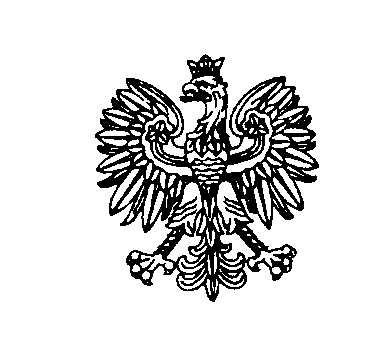 Białystok, dnia 27 kwietnia 2021 r.Białystok, dnia 27 kwietnia 2021 r.Białystok, dnia 27 kwietnia 2021 r.Białystok, dnia 27 kwietnia 2021 r.Białystok, dnia 27 kwietnia 2021 r. ZastępcaKomendanta Wojewódzkiego Policji w BiałymstokuFZ.2380.8.C.21.2021 ZastępcaKomendanta Wojewódzkiego Policji w BiałymstokuFZ.2380.8.C.21.2021 ZastępcaKomendanta Wojewódzkiego Policji w BiałymstokuFZ.2380.8.C.21.2021